Publicado en Málaga y Marbella el 23/04/2018 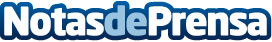 Despedidas Temptation confirma que las Fiestas en Barco se han convertido en el producto estrella Málaga se ha convertido desde hace años en uno de los destinos favoritos para celebrar despedidas de soltera en España, esto es evidente, pero desde hace unos años, las Fiestas en Barco en Málaga y Marbella se han convertido, según Despedidas Temptation en el producto estrella, solicitado casi por el 70% de los clientesDatos de contacto:Rubén Santaella (RubénSantaealla.es)Diseño y posicionamiento de páginas web615 33 69 60Nota de prensa publicada en: https://www.notasdeprensa.es/despedidas-temptation-confirma-que-las-fiestas Categorias: Andalucia Entretenimiento http://www.notasdeprensa.es